KAMP 2019 - HALENIDENTITEIT EN CONTACTGEGEVENS VAN HET KINDVoornaam en familienaam: Afdeling:Geboortedatum:Adres(sen):Telefoonnummers (+ vermelden relatie tov het kind – mama/papa/grootouder)Tel 1:Tel 2: Tel 3:Wie contacteren wanneer ouder/voogd niet bereikbaar zijn?: Naam:Telefoonnummer: -----------------------------------------------------------------------------------------------------------------------------------------------------------MEDISCHE GEGEVENSNaam arts:Telefoonnummer arts:Vroegere ziekten of heelkundige ingrepen: 	□ nee		 □ ja:…Werd uw kind gevaccineerd tegen tetanus?:  □ ja, in het jaar ……..		□ neeLijdt uw kind aan: AstmaBedwateren EpilepsieHartkwaalHooikoortsHuidaandoeningReumaSlaapwandelenSuikerziekteAutismeADHDAllergie voor bepaalde voedingsstoffenAllergie voor bepaalde geneesmiddelenAndere: …..Moet uw kind tijdens het kamp geneesmiddelen innemen?□ nee		 □ ja: (welke + hoeveelheid + hoe dikwijls)Eet uw kind vegetarisch, halal of een ander dieet? 	□ nee		 □ ja: Kan uw kind zwemmen? □ nee		 □ ja: 		□ ja mits zwembandjes (gelieve mee te geven op kamp)Is uw kind vlug moe?:   	□ nee		 □ ja: 	Kan uw kind deelnemen aan alle sport/activiteit?	□ ja		 □ nee: …. 	Leiding mag – behalve EHBO – niet op eigen initiatief medische handelingen uitvoeren. Zonder toestemming van de ouders mogen ze zelfs geen pijnstillers of koortswerende medicatie toedienen, zoals Perdolan – Paracetamol – Nurofen. Hieronder kunt u die toestemming geven zodat ze voor dergelijke zorgen niet naar een arts moeten. Wij geven toestemming aan de leiding en VB’s om bij hoogdringendheid aan ons kind een dosis via een apotheek vrij verkrijgbare pijnstillende en koortswerende medicatie toe te dienen.  □ nee		 □ jaANDERE INLICHTINGEN: Ondertekende verklaart dat de ingevulde gegevens volledig en correct zijn, en gaan akkoord met de werking ervan:Naam:Datum:Handtekening: 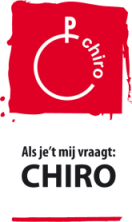 INDIVIDUELE MEDISCHE STEEKKAARTMet deze individuele medische steekkaart geven ouders alle noodzakelijke inlichtingen 
over hun kind aan de Chiroleiding. De leidingsploeg zal die informatie vertrouwelijk behandelen.OPGELET!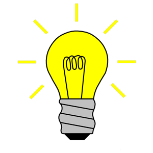 Geef altijd de volgende zaken mee op bivak/weekend:- ISI+-kaart of identiteitskaart !- Twee kleefbriefjes van het ziekenfonds!Die heb je nodig bij de apotheker of een ziekenhuisonderzoek.